CURRICULUM VITAEPersonal Information Personal Information Personal Information Personal Information Personal Information 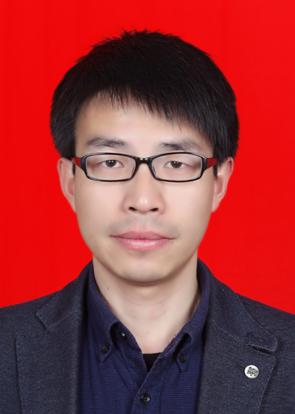 NameLu ZhengGenderMaleMalePosition TitlePosition TitleAssociate ProfessorAssociate ProfessorAssociate ProfessorWorking DepartmentWorking DepartmentPlant Pathology/Plant ProtectionPlant Pathology/Plant ProtectionPlant Pathology/Plant ProtectionEmailluzheng@mail.hzau.edu.cnluzheng@mail.hzau.edu.cnluzheng@mail.hzau.edu.cnluzheng@mail.hzau.edu.cnAddressCollege of Plant Science and TechnologyHuazhong Agricultural UniversityWuhan, Hubei 430070, P.R. ChinaCollege of Plant Science and TechnologyHuazhong Agricultural UniversityWuhan, Hubei 430070, P.R. ChinaCollege of Plant Science and TechnologyHuazhong Agricultural UniversityWuhan, Hubei 430070, P.R. ChinaCollege of Plant Science and TechnologyHuazhong Agricultural UniversityWuhan, Hubei 430070, P.R. ChinaTel+86-13007182619+86-13007182619Fax NoneNoneResearch Interest Research Interest Research Interest Research Interest Research Interest Research Interest Molecular interactions between Colletotrichum higgisianum/Ustilaginoidea virens and host plantsComparative genome analysis of plant fungal pathogensEtiology and control of main crop fungal diseasesMolecular interactions between Colletotrichum higgisianum/Ustilaginoidea virens and host plantsComparative genome analysis of plant fungal pathogensEtiology and control of main crop fungal diseasesMolecular interactions between Colletotrichum higgisianum/Ustilaginoidea virens and host plantsComparative genome analysis of plant fungal pathogensEtiology and control of main crop fungal diseasesMolecular interactions between Colletotrichum higgisianum/Ustilaginoidea virens and host plantsComparative genome analysis of plant fungal pathogensEtiology and control of main crop fungal diseasesMolecular interactions between Colletotrichum higgisianum/Ustilaginoidea virens and host plantsComparative genome analysis of plant fungal pathogensEtiology and control of main crop fungal diseasesMolecular interactions between Colletotrichum higgisianum/Ustilaginoidea virens and host plantsComparative genome analysis of plant fungal pathogensEtiology and control of main crop fungal diseasesProfessional MembershipsProfessional MembershipsProfessional MembershipsProfessional MembershipsProfessional MembershipsProfessional MembershipsMember of CSPP (Chinese Society of Plant Pathology)Member of APS (American Phytopathological Society)Member of CSPP (Chinese Society of Plant Pathology)Member of APS (American Phytopathological Society)Member of CSPP (Chinese Society of Plant Pathology)Member of APS (American Phytopathological Society)Member of CSPP (Chinese Society of Plant Pathology)Member of APS (American Phytopathological Society)Member of CSPP (Chinese Society of Plant Pathology)Member of APS (American Phytopathological Society)Member of CSPP (Chinese Society of Plant Pathology)Member of APS (American Phytopathological Society)Other RolesOther RolesOther RolesOther RolesOther RolesOther RolesReviewer: BMC Microbiology, Journal of Microbiological Methods, Postharvest Biology and Technology, Acta Phytopathologica Sinica (Chinese), Journal of Plant Protection (Chinese), Chinese Journal of Oil Crop Sciences (Chinese), and Journal of Southern Agriculture (Chinese)Reviewer: BMC Microbiology, Journal of Microbiological Methods, Postharvest Biology and Technology, Acta Phytopathologica Sinica (Chinese), Journal of Plant Protection (Chinese), Chinese Journal of Oil Crop Sciences (Chinese), and Journal of Southern Agriculture (Chinese)Reviewer: BMC Microbiology, Journal of Microbiological Methods, Postharvest Biology and Technology, Acta Phytopathologica Sinica (Chinese), Journal of Plant Protection (Chinese), Chinese Journal of Oil Crop Sciences (Chinese), and Journal of Southern Agriculture (Chinese)Reviewer: BMC Microbiology, Journal of Microbiological Methods, Postharvest Biology and Technology, Acta Phytopathologica Sinica (Chinese), Journal of Plant Protection (Chinese), Chinese Journal of Oil Crop Sciences (Chinese), and Journal of Southern Agriculture (Chinese)Reviewer: BMC Microbiology, Journal of Microbiological Methods, Postharvest Biology and Technology, Acta Phytopathologica Sinica (Chinese), Journal of Plant Protection (Chinese), Chinese Journal of Oil Crop Sciences (Chinese), and Journal of Southern Agriculture (Chinese)Reviewer: BMC Microbiology, Journal of Microbiological Methods, Postharvest Biology and Technology, Acta Phytopathologica Sinica (Chinese), Journal of Plant Protection (Chinese), Chinese Journal of Oil Crop Sciences (Chinese), and Journal of Southern Agriculture (Chinese)Education & Working ExperienceEducation & Working ExperienceEducation & Working ExperienceEducation & Working ExperienceEducation & Working ExperienceEducation & Working ExperienceEducation Experience: 09/2005 – 06/2010, Ph.D. in Plant Pathology, College of Plant Science & Technology, Huazhong Agricultural University, Wuhan, China.09/2001 – 06/2005, B.Sc. in Plant Protection, College of Plant Science & Technology, Huazhong Agricultural University, Wuhan, China.Working Experience:12/2013 – , Associate Professor, College of Plant Science & Technology, Huazhong Agricultural University, Wuhan, China.07/2014 – 09/2015, Visiting Scientist, Department of Plant Pathology, China Agricultural University, Beijing, China.09/2011 – 09/2012, Post-doctoral Fellow, School of Environmental Sciences, University of Guelph, Canada.07/2010 – 12/2013, Lecturer, College of Plant Science & Technology, Huazhong Agricultural University, Wuhan, China.Education Experience: 09/2005 – 06/2010, Ph.D. in Plant Pathology, College of Plant Science & Technology, Huazhong Agricultural University, Wuhan, China.09/2001 – 06/2005, B.Sc. in Plant Protection, College of Plant Science & Technology, Huazhong Agricultural University, Wuhan, China.Working Experience:12/2013 – , Associate Professor, College of Plant Science & Technology, Huazhong Agricultural University, Wuhan, China.07/2014 – 09/2015, Visiting Scientist, Department of Plant Pathology, China Agricultural University, Beijing, China.09/2011 – 09/2012, Post-doctoral Fellow, School of Environmental Sciences, University of Guelph, Canada.07/2010 – 12/2013, Lecturer, College of Plant Science & Technology, Huazhong Agricultural University, Wuhan, China.Education Experience: 09/2005 – 06/2010, Ph.D. in Plant Pathology, College of Plant Science & Technology, Huazhong Agricultural University, Wuhan, China.09/2001 – 06/2005, B.Sc. in Plant Protection, College of Plant Science & Technology, Huazhong Agricultural University, Wuhan, China.Working Experience:12/2013 – , Associate Professor, College of Plant Science & Technology, Huazhong Agricultural University, Wuhan, China.07/2014 – 09/2015, Visiting Scientist, Department of Plant Pathology, China Agricultural University, Beijing, China.09/2011 – 09/2012, Post-doctoral Fellow, School of Environmental Sciences, University of Guelph, Canada.07/2010 – 12/2013, Lecturer, College of Plant Science & Technology, Huazhong Agricultural University, Wuhan, China.Education Experience: 09/2005 – 06/2010, Ph.D. in Plant Pathology, College of Plant Science & Technology, Huazhong Agricultural University, Wuhan, China.09/2001 – 06/2005, B.Sc. in Plant Protection, College of Plant Science & Technology, Huazhong Agricultural University, Wuhan, China.Working Experience:12/2013 – , Associate Professor, College of Plant Science & Technology, Huazhong Agricultural University, Wuhan, China.07/2014 – 09/2015, Visiting Scientist, Department of Plant Pathology, China Agricultural University, Beijing, China.09/2011 – 09/2012, Post-doctoral Fellow, School of Environmental Sciences, University of Guelph, Canada.07/2010 – 12/2013, Lecturer, College of Plant Science & Technology, Huazhong Agricultural University, Wuhan, China.Education Experience: 09/2005 – 06/2010, Ph.D. in Plant Pathology, College of Plant Science & Technology, Huazhong Agricultural University, Wuhan, China.09/2001 – 06/2005, B.Sc. in Plant Protection, College of Plant Science & Technology, Huazhong Agricultural University, Wuhan, China.Working Experience:12/2013 – , Associate Professor, College of Plant Science & Technology, Huazhong Agricultural University, Wuhan, China.07/2014 – 09/2015, Visiting Scientist, Department of Plant Pathology, China Agricultural University, Beijing, China.09/2011 – 09/2012, Post-doctoral Fellow, School of Environmental Sciences, University of Guelph, Canada.07/2010 – 12/2013, Lecturer, College of Plant Science & Technology, Huazhong Agricultural University, Wuhan, China.Education Experience: 09/2005 – 06/2010, Ph.D. in Plant Pathology, College of Plant Science & Technology, Huazhong Agricultural University, Wuhan, China.09/2001 – 06/2005, B.Sc. in Plant Protection, College of Plant Science & Technology, Huazhong Agricultural University, Wuhan, China.Working Experience:12/2013 – , Associate Professor, College of Plant Science & Technology, Huazhong Agricultural University, Wuhan, China.07/2014 – 09/2015, Visiting Scientist, Department of Plant Pathology, China Agricultural University, Beijing, China.09/2011 – 09/2012, Post-doctoral Fellow, School of Environmental Sciences, University of Guelph, Canada.07/2010 – 12/2013, Lecturer, College of Plant Science & Technology, Huazhong Agricultural University, Wuhan, China.PublicationsPublicationsPublicationsPublicationsPublicationsPublications1. Gu, Q.N., Chen, M.J., Huang, J.B., Wei, Y.D., Hsiang, T., Zheng, L*. (2016). Multifaceted roles of the Ras guanine-nucleotide exchange factor ChRgf in development, pathogenesis, and stress responses of Colletotrichum higginsianum. Phytopathology, http://dx.doi.org/10.1094/PHYTO-03-16-0137-R2. Yuan, Q.F., Chen, M.J.,Yan, Y.Q., Gu, Q.N., Huang, J.B., Zheng, L*. (2016). ChSte7 is required for vegetative growth and various plant infection processes in Colletotrichum higginsianum. BioMed Research International, 2016: 74965693. Lv, B., Zheng, L., Liu, H., Tang, J.T., Hsiang, T., Huang, J.B.* (2016). Use of random T-DNA mutagenesis in identification of gene UvPRO1, a regulator of conidiation, stress response, and virulence in Ustilaginoidea virens. Frontiers in Microbiology, 7: 2086 4. Wang, Y.X., Chen, J.Y., Li, D.W., Zheng, L., Huang, J.B.* (2016). CglCUT1 gene required for cutinase activity and pathogenicity of Colletotrichum gloeosporioides causing anthracnose of Camellia oleifera. European Journal of Plant Pathology, doi: 10.1007/s10658-016-0983-x5. Jia, Q., Lv, B., Guo, M.Y., Luo, C.X., Zheng, L., Hsiang, T., Huang, J.B*. (2015). Effect of rice growth stage, temperature, relative humidity and wetness duration on infection of rice panicles by Villosiclava virens. European Journal of Plant Pathology, 141: 15-25
6. Jia, Q., Gu, Q.N., Zheng, L.*, Hsiang, T., Luo, C.X., Huang, J.B*. (2015). Genetic analysis of the population structure of the rice false smut fungus, Villosiclava virens, in China using microsatellite markers mined from a genome assembly. Plant Pathology, 6: 1440-14497. Zhu, Z.X., Zheng, L., Hsiang, T., Yang, G.L., Zhao, D.L., Lv, B., Chen, Y.F., Huang, J.B*. (2015). Detection and quantification of Fusarium commune in host tissue and infested soil using real-time PCR. Plant Pathology, 65: 218-226.
8. Zhu, Z.X., Zheng, L., Pan, L., Hsiang, T., Huang, J.B.* (2014).Identification and characterization of Fusarium species associated with wilt of Eleocharis dulcis (Chinese water chestnut) in China. Plant Disease, 98：977-987.
9. Liu, L.P., Zhao, D., Zheng, L., Hsiang, T., Wei Y.D., Fu, Y.P., Huang, J.B.* (2013).Identification of virulence genes in the crucifer anthracnose fungus Colletotrichum higginsianum by insertional mutagenesis. Microbial Pathogenesis, 64: 6-17.
10. Zheng, L., Shi, F.., Hsiang, T.* (2013).Genetic structure of a population of Rhizoctonia solani AG 2-2 IIIB from Agrostis stolonifera revealed by inter-simple sequence repeat (ISSR) markers. Canadian Journal of Plant Pathology, 35: 476-481. 
11. Zheng, L., Shi, F., Kelly, D., Hsiang, T. * (2012).First report of leaf spot of Kentucky bluegrass (Poa pratensis) caused by Nigrospora oryzae in Ontario. Plant Disease, 96: 909.
12. Zheng, L., Liu, J., Liu T., Zhu, Z., Jiang, D., Huang, J.B. *, Hsiang, T. (2012).Fusarium wilt of Coleus forskohlii caused by Fusarium oxysporum in China. Canadian Journal of Plant Pathology, 34: 310-314.
13. Li, Q., Ning, P., Zheng, L., Huang, J.B.*, Li, G., Hsiang, T. (2012). Effects of volatile substances of Streptomyces globisporus JK-1 on control of Botrytis cinerea on tomato fruit. Biological Control, 61: 113-120.
14. Zheng, L., Lv, R., Li, Q., Huang, J.B.*, Wang, Y., Hsiang, T. (2011). First report of leaf spot of Houttuynia cordata caused by Alternaria alternata in China. Plant Disease，95: 359.
15. Li, Q., Jiang, Y., Ning, P., Zheng, L., Huang, J.B.*, Li, G., Jiang, D., Hsiang, T. (2011). Suppression of Magnaporthe oryzae by culture filtrates of Streptomyces globisporus JK-1. Biological Control, 58:139-148
16. Lv, R., Zheng, L., Zhu, Z., Pan, L., Huang, J.B.*, Hsiang, T. (2011).First report of stem blight of Eleocharis dulcis caused by Phoma bellidis in China. Plant Disease, 95: 1190.
17. Zheng, L., Lv, R., Li, Q., Liu, T., Huang, J.B.*, Hsiang, T. (2010). Effect of SS-toxin, a metabolite of Stemphylium solani, on H+-ATPase activity and standard redox system in plasma membranes from garlic (Allium sativum) seedling leaves. European Journal of Plant Pathology, 127: 419-425.
18. Zheng, L., Lv, R., Huang, J.B.*, Jiang, D., Liu, X., Hsiang, T. (2010). Integrated control of garlic leaf blight caused by Stemphylium solani in China. Canadian Journal of Plant Pathology, 32: 135-145.
19. Zheng, L., Lv, R., Huang, J.B.*, Jiang, D., Hsiang, T. (2010). Isolation, purification and biological activity of a phytotoxin produced by Stemphylium solani. Plant Disease, 94:1231-1237.
20. Li, Q., Ning, P., Hsiang, T., Zheng, L., Li, G., Huang, J.B.* (2010). Fumigant activity of volatiles of Streptomyces albolongus JK-1 against Penicillium italicum on Citrus microcarpa. Postharvest Biology and Technology, 58: 157-165.
21. Ni, M., Liu, T., Ding, Y., Zheng, L., Huang, J.B.*, Hsiang, T. (2010). A leaf spot of figwort (Scrophularia ningpoensis) caused by Phoma sp. Canadian Journal of Plant Pathology, 32: 493-495.
22. Zheng, L., Lv, R., Hsiang, T., Huang, J.B.* (2009). Host range and phytotoxicity of Stemphylium solani, causing leaf blight of garlic (Allium sativum) in China. European Journal of Plant Pathology 124: 21-30.
23. Zhang, L., Zheng, L., Hsiang, T., Lv, R., Huang, J.B.* (2009). An outbreak of head rot of cabbage caused by Rhizoctonia solani AG2-1 in central China. Plant Disease 93: 109.
24. Zheng, L., Huang, J.B.*, Hsiang, T. (2008). First report of leaf blight of garlic (Allium sativum) caused by Stemphylium solani in China. Plant Pathology 57: 380.  *Corresponding author1. Gu, Q.N., Chen, M.J., Huang, J.B., Wei, Y.D., Hsiang, T., Zheng, L*. (2016). Multifaceted roles of the Ras guanine-nucleotide exchange factor ChRgf in development, pathogenesis, and stress responses of Colletotrichum higginsianum. Phytopathology, http://dx.doi.org/10.1094/PHYTO-03-16-0137-R2. Yuan, Q.F., Chen, M.J.,Yan, Y.Q., Gu, Q.N., Huang, J.B., Zheng, L*. (2016). ChSte7 is required for vegetative growth and various plant infection processes in Colletotrichum higginsianum. BioMed Research International, 2016: 74965693. Lv, B., Zheng, L., Liu, H., Tang, J.T., Hsiang, T., Huang, J.B.* (2016). Use of random T-DNA mutagenesis in identification of gene UvPRO1, a regulator of conidiation, stress response, and virulence in Ustilaginoidea virens. Frontiers in Microbiology, 7: 2086 4. Wang, Y.X., Chen, J.Y., Li, D.W., Zheng, L., Huang, J.B.* (2016). CglCUT1 gene required for cutinase activity and pathogenicity of Colletotrichum gloeosporioides causing anthracnose of Camellia oleifera. European Journal of Plant Pathology, doi: 10.1007/s10658-016-0983-x5. Jia, Q., Lv, B., Guo, M.Y., Luo, C.X., Zheng, L., Hsiang, T., Huang, J.B*. (2015). Effect of rice growth stage, temperature, relative humidity and wetness duration on infection of rice panicles by Villosiclava virens. European Journal of Plant Pathology, 141: 15-25
6. Jia, Q., Gu, Q.N., Zheng, L.*, Hsiang, T., Luo, C.X., Huang, J.B*. (2015). Genetic analysis of the population structure of the rice false smut fungus, Villosiclava virens, in China using microsatellite markers mined from a genome assembly. Plant Pathology, 6: 1440-14497. Zhu, Z.X., Zheng, L., Hsiang, T., Yang, G.L., Zhao, D.L., Lv, B., Chen, Y.F., Huang, J.B*. (2015). Detection and quantification of Fusarium commune in host tissue and infested soil using real-time PCR. Plant Pathology, 65: 218-226.
8. Zhu, Z.X., Zheng, L., Pan, L., Hsiang, T., Huang, J.B.* (2014).Identification and characterization of Fusarium species associated with wilt of Eleocharis dulcis (Chinese water chestnut) in China. Plant Disease, 98：977-987.
9. Liu, L.P., Zhao, D., Zheng, L., Hsiang, T., Wei Y.D., Fu, Y.P., Huang, J.B.* (2013).Identification of virulence genes in the crucifer anthracnose fungus Colletotrichum higginsianum by insertional mutagenesis. Microbial Pathogenesis, 64: 6-17.
10. Zheng, L., Shi, F.., Hsiang, T.* (2013).Genetic structure of a population of Rhizoctonia solani AG 2-2 IIIB from Agrostis stolonifera revealed by inter-simple sequence repeat (ISSR) markers. Canadian Journal of Plant Pathology, 35: 476-481. 
11. Zheng, L., Shi, F., Kelly, D., Hsiang, T. * (2012).First report of leaf spot of Kentucky bluegrass (Poa pratensis) caused by Nigrospora oryzae in Ontario. Plant Disease, 96: 909.
12. Zheng, L., Liu, J., Liu T., Zhu, Z., Jiang, D., Huang, J.B. *, Hsiang, T. (2012).Fusarium wilt of Coleus forskohlii caused by Fusarium oxysporum in China. Canadian Journal of Plant Pathology, 34: 310-314.
13. Li, Q., Ning, P., Zheng, L., Huang, J.B.*, Li, G., Hsiang, T. (2012). Effects of volatile substances of Streptomyces globisporus JK-1 on control of Botrytis cinerea on tomato fruit. Biological Control, 61: 113-120.
14. Zheng, L., Lv, R., Li, Q., Huang, J.B.*, Wang, Y., Hsiang, T. (2011). First report of leaf spot of Houttuynia cordata caused by Alternaria alternata in China. Plant Disease，95: 359.
15. Li, Q., Jiang, Y., Ning, P., Zheng, L., Huang, J.B.*, Li, G., Jiang, D., Hsiang, T. (2011). Suppression of Magnaporthe oryzae by culture filtrates of Streptomyces globisporus JK-1. Biological Control, 58:139-148
16. Lv, R., Zheng, L., Zhu, Z., Pan, L., Huang, J.B.*, Hsiang, T. (2011).First report of stem blight of Eleocharis dulcis caused by Phoma bellidis in China. Plant Disease, 95: 1190.
17. Zheng, L., Lv, R., Li, Q., Liu, T., Huang, J.B.*, Hsiang, T. (2010). Effect of SS-toxin, a metabolite of Stemphylium solani, on H+-ATPase activity and standard redox system in plasma membranes from garlic (Allium sativum) seedling leaves. European Journal of Plant Pathology, 127: 419-425.
18. Zheng, L., Lv, R., Huang, J.B.*, Jiang, D., Liu, X., Hsiang, T. (2010). Integrated control of garlic leaf blight caused by Stemphylium solani in China. Canadian Journal of Plant Pathology, 32: 135-145.
19. Zheng, L., Lv, R., Huang, J.B.*, Jiang, D., Hsiang, T. (2010). Isolation, purification and biological activity of a phytotoxin produced by Stemphylium solani. Plant Disease, 94:1231-1237.
20. Li, Q., Ning, P., Hsiang, T., Zheng, L., Li, G., Huang, J.B.* (2010). Fumigant activity of volatiles of Streptomyces albolongus JK-1 against Penicillium italicum on Citrus microcarpa. Postharvest Biology and Technology, 58: 157-165.
21. Ni, M., Liu, T., Ding, Y., Zheng, L., Huang, J.B.*, Hsiang, T. (2010). A leaf spot of figwort (Scrophularia ningpoensis) caused by Phoma sp. Canadian Journal of Plant Pathology, 32: 493-495.
22. Zheng, L., Lv, R., Hsiang, T., Huang, J.B.* (2009). Host range and phytotoxicity of Stemphylium solani, causing leaf blight of garlic (Allium sativum) in China. European Journal of Plant Pathology 124: 21-30.
23. Zhang, L., Zheng, L., Hsiang, T., Lv, R., Huang, J.B.* (2009). An outbreak of head rot of cabbage caused by Rhizoctonia solani AG2-1 in central China. Plant Disease 93: 109.
24. Zheng, L., Huang, J.B.*, Hsiang, T. (2008). First report of leaf blight of garlic (Allium sativum) caused by Stemphylium solani in China. Plant Pathology 57: 380.  *Corresponding author1. Gu, Q.N., Chen, M.J., Huang, J.B., Wei, Y.D., Hsiang, T., Zheng, L*. (2016). Multifaceted roles of the Ras guanine-nucleotide exchange factor ChRgf in development, pathogenesis, and stress responses of Colletotrichum higginsianum. Phytopathology, http://dx.doi.org/10.1094/PHYTO-03-16-0137-R2. Yuan, Q.F., Chen, M.J.,Yan, Y.Q., Gu, Q.N., Huang, J.B., Zheng, L*. (2016). ChSte7 is required for vegetative growth and various plant infection processes in Colletotrichum higginsianum. BioMed Research International, 2016: 74965693. Lv, B., Zheng, L., Liu, H., Tang, J.T., Hsiang, T., Huang, J.B.* (2016). Use of random T-DNA mutagenesis in identification of gene UvPRO1, a regulator of conidiation, stress response, and virulence in Ustilaginoidea virens. Frontiers in Microbiology, 7: 2086 4. Wang, Y.X., Chen, J.Y., Li, D.W., Zheng, L., Huang, J.B.* (2016). CglCUT1 gene required for cutinase activity and pathogenicity of Colletotrichum gloeosporioides causing anthracnose of Camellia oleifera. European Journal of Plant Pathology, doi: 10.1007/s10658-016-0983-x5. Jia, Q., Lv, B., Guo, M.Y., Luo, C.X., Zheng, L., Hsiang, T., Huang, J.B*. (2015). Effect of rice growth stage, temperature, relative humidity and wetness duration on infection of rice panicles by Villosiclava virens. European Journal of Plant Pathology, 141: 15-25
6. Jia, Q., Gu, Q.N., Zheng, L.*, Hsiang, T., Luo, C.X., Huang, J.B*. (2015). Genetic analysis of the population structure of the rice false smut fungus, Villosiclava virens, in China using microsatellite markers mined from a genome assembly. Plant Pathology, 6: 1440-14497. Zhu, Z.X., Zheng, L., Hsiang, T., Yang, G.L., Zhao, D.L., Lv, B., Chen, Y.F., Huang, J.B*. (2015). Detection and quantification of Fusarium commune in host tissue and infested soil using real-time PCR. Plant Pathology, 65: 218-226.
8. Zhu, Z.X., Zheng, L., Pan, L., Hsiang, T., Huang, J.B.* (2014).Identification and characterization of Fusarium species associated with wilt of Eleocharis dulcis (Chinese water chestnut) in China. Plant Disease, 98：977-987.
9. Liu, L.P., Zhao, D., Zheng, L., Hsiang, T., Wei Y.D., Fu, Y.P., Huang, J.B.* (2013).Identification of virulence genes in the crucifer anthracnose fungus Colletotrichum higginsianum by insertional mutagenesis. Microbial Pathogenesis, 64: 6-17.
10. Zheng, L., Shi, F.., Hsiang, T.* (2013).Genetic structure of a population of Rhizoctonia solani AG 2-2 IIIB from Agrostis stolonifera revealed by inter-simple sequence repeat (ISSR) markers. Canadian Journal of Plant Pathology, 35: 476-481. 
11. Zheng, L., Shi, F., Kelly, D., Hsiang, T. * (2012).First report of leaf spot of Kentucky bluegrass (Poa pratensis) caused by Nigrospora oryzae in Ontario. Plant Disease, 96: 909.
12. Zheng, L., Liu, J., Liu T., Zhu, Z., Jiang, D., Huang, J.B. *, Hsiang, T. (2012).Fusarium wilt of Coleus forskohlii caused by Fusarium oxysporum in China. Canadian Journal of Plant Pathology, 34: 310-314.
13. Li, Q., Ning, P., Zheng, L., Huang, J.B.*, Li, G., Hsiang, T. (2012). Effects of volatile substances of Streptomyces globisporus JK-1 on control of Botrytis cinerea on tomato fruit. Biological Control, 61: 113-120.
14. Zheng, L., Lv, R., Li, Q., Huang, J.B.*, Wang, Y., Hsiang, T. (2011). First report of leaf spot of Houttuynia cordata caused by Alternaria alternata in China. Plant Disease，95: 359.
15. Li, Q., Jiang, Y., Ning, P., Zheng, L., Huang, J.B.*, Li, G., Jiang, D., Hsiang, T. (2011). Suppression of Magnaporthe oryzae by culture filtrates of Streptomyces globisporus JK-1. Biological Control, 58:139-148
16. Lv, R., Zheng, L., Zhu, Z., Pan, L., Huang, J.B.*, Hsiang, T. (2011).First report of stem blight of Eleocharis dulcis caused by Phoma bellidis in China. Plant Disease, 95: 1190.
17. Zheng, L., Lv, R., Li, Q., Liu, T., Huang, J.B.*, Hsiang, T. (2010). Effect of SS-toxin, a metabolite of Stemphylium solani, on H+-ATPase activity and standard redox system in plasma membranes from garlic (Allium sativum) seedling leaves. European Journal of Plant Pathology, 127: 419-425.
18. Zheng, L., Lv, R., Huang, J.B.*, Jiang, D., Liu, X., Hsiang, T. (2010). Integrated control of garlic leaf blight caused by Stemphylium solani in China. Canadian Journal of Plant Pathology, 32: 135-145.
19. Zheng, L., Lv, R., Huang, J.B.*, Jiang, D., Hsiang, T. (2010). Isolation, purification and biological activity of a phytotoxin produced by Stemphylium solani. Plant Disease, 94:1231-1237.
20. Li, Q., Ning, P., Hsiang, T., Zheng, L., Li, G., Huang, J.B.* (2010). Fumigant activity of volatiles of Streptomyces albolongus JK-1 against Penicillium italicum on Citrus microcarpa. Postharvest Biology and Technology, 58: 157-165.
21. Ni, M., Liu, T., Ding, Y., Zheng, L., Huang, J.B.*, Hsiang, T. (2010). A leaf spot of figwort (Scrophularia ningpoensis) caused by Phoma sp. Canadian Journal of Plant Pathology, 32: 493-495.
22. Zheng, L., Lv, R., Hsiang, T., Huang, J.B.* (2009). Host range and phytotoxicity of Stemphylium solani, causing leaf blight of garlic (Allium sativum) in China. European Journal of Plant Pathology 124: 21-30.
23. Zhang, L., Zheng, L., Hsiang, T., Lv, R., Huang, J.B.* (2009). An outbreak of head rot of cabbage caused by Rhizoctonia solani AG2-1 in central China. Plant Disease 93: 109.
24. Zheng, L., Huang, J.B.*, Hsiang, T. (2008). First report of leaf blight of garlic (Allium sativum) caused by Stemphylium solani in China. Plant Pathology 57: 380.  *Corresponding author1. Gu, Q.N., Chen, M.J., Huang, J.B., Wei, Y.D., Hsiang, T., Zheng, L*. (2016). Multifaceted roles of the Ras guanine-nucleotide exchange factor ChRgf in development, pathogenesis, and stress responses of Colletotrichum higginsianum. Phytopathology, http://dx.doi.org/10.1094/PHYTO-03-16-0137-R2. Yuan, Q.F., Chen, M.J.,Yan, Y.Q., Gu, Q.N., Huang, J.B., Zheng, L*. (2016). ChSte7 is required for vegetative growth and various plant infection processes in Colletotrichum higginsianum. BioMed Research International, 2016: 74965693. Lv, B., Zheng, L., Liu, H., Tang, J.T., Hsiang, T., Huang, J.B.* (2016). Use of random T-DNA mutagenesis in identification of gene UvPRO1, a regulator of conidiation, stress response, and virulence in Ustilaginoidea virens. Frontiers in Microbiology, 7: 2086 4. Wang, Y.X., Chen, J.Y., Li, D.W., Zheng, L., Huang, J.B.* (2016). CglCUT1 gene required for cutinase activity and pathogenicity of Colletotrichum gloeosporioides causing anthracnose of Camellia oleifera. European Journal of Plant Pathology, doi: 10.1007/s10658-016-0983-x5. Jia, Q., Lv, B., Guo, M.Y., Luo, C.X., Zheng, L., Hsiang, T., Huang, J.B*. (2015). Effect of rice growth stage, temperature, relative humidity and wetness duration on infection of rice panicles by Villosiclava virens. European Journal of Plant Pathology, 141: 15-25
6. Jia, Q., Gu, Q.N., Zheng, L.*, Hsiang, T., Luo, C.X., Huang, J.B*. (2015). Genetic analysis of the population structure of the rice false smut fungus, Villosiclava virens, in China using microsatellite markers mined from a genome assembly. Plant Pathology, 6: 1440-14497. Zhu, Z.X., Zheng, L., Hsiang, T., Yang, G.L., Zhao, D.L., Lv, B., Chen, Y.F., Huang, J.B*. (2015). Detection and quantification of Fusarium commune in host tissue and infested soil using real-time PCR. Plant Pathology, 65: 218-226.
8. Zhu, Z.X., Zheng, L., Pan, L., Hsiang, T., Huang, J.B.* (2014).Identification and characterization of Fusarium species associated with wilt of Eleocharis dulcis (Chinese water chestnut) in China. Plant Disease, 98：977-987.
9. Liu, L.P., Zhao, D., Zheng, L., Hsiang, T., Wei Y.D., Fu, Y.P., Huang, J.B.* (2013).Identification of virulence genes in the crucifer anthracnose fungus Colletotrichum higginsianum by insertional mutagenesis. Microbial Pathogenesis, 64: 6-17.
10. Zheng, L., Shi, F.., Hsiang, T.* (2013).Genetic structure of a population of Rhizoctonia solani AG 2-2 IIIB from Agrostis stolonifera revealed by inter-simple sequence repeat (ISSR) markers. Canadian Journal of Plant Pathology, 35: 476-481. 
11. Zheng, L., Shi, F., Kelly, D., Hsiang, T. * (2012).First report of leaf spot of Kentucky bluegrass (Poa pratensis) caused by Nigrospora oryzae in Ontario. Plant Disease, 96: 909.
12. Zheng, L., Liu, J., Liu T., Zhu, Z., Jiang, D., Huang, J.B. *, Hsiang, T. (2012).Fusarium wilt of Coleus forskohlii caused by Fusarium oxysporum in China. Canadian Journal of Plant Pathology, 34: 310-314.
13. Li, Q., Ning, P., Zheng, L., Huang, J.B.*, Li, G., Hsiang, T. (2012). Effects of volatile substances of Streptomyces globisporus JK-1 on control of Botrytis cinerea on tomato fruit. Biological Control, 61: 113-120.
14. Zheng, L., Lv, R., Li, Q., Huang, J.B.*, Wang, Y., Hsiang, T. (2011). First report of leaf spot of Houttuynia cordata caused by Alternaria alternata in China. Plant Disease，95: 359.
15. Li, Q., Jiang, Y., Ning, P., Zheng, L., Huang, J.B.*, Li, G., Jiang, D., Hsiang, T. (2011). Suppression of Magnaporthe oryzae by culture filtrates of Streptomyces globisporus JK-1. Biological Control, 58:139-148
16. Lv, R., Zheng, L., Zhu, Z., Pan, L., Huang, J.B.*, Hsiang, T. (2011).First report of stem blight of Eleocharis dulcis caused by Phoma bellidis in China. Plant Disease, 95: 1190.
17. Zheng, L., Lv, R., Li, Q., Liu, T., Huang, J.B.*, Hsiang, T. (2010). Effect of SS-toxin, a metabolite of Stemphylium solani, on H+-ATPase activity and standard redox system in plasma membranes from garlic (Allium sativum) seedling leaves. European Journal of Plant Pathology, 127: 419-425.
18. Zheng, L., Lv, R., Huang, J.B.*, Jiang, D., Liu, X., Hsiang, T. (2010). Integrated control of garlic leaf blight caused by Stemphylium solani in China. Canadian Journal of Plant Pathology, 32: 135-145.
19. Zheng, L., Lv, R., Huang, J.B.*, Jiang, D., Hsiang, T. (2010). Isolation, purification and biological activity of a phytotoxin produced by Stemphylium solani. Plant Disease, 94:1231-1237.
20. Li, Q., Ning, P., Hsiang, T., Zheng, L., Li, G., Huang, J.B.* (2010). Fumigant activity of volatiles of Streptomyces albolongus JK-1 against Penicillium italicum on Citrus microcarpa. Postharvest Biology and Technology, 58: 157-165.
21. Ni, M., Liu, T., Ding, Y., Zheng, L., Huang, J.B.*, Hsiang, T. (2010). A leaf spot of figwort (Scrophularia ningpoensis) caused by Phoma sp. Canadian Journal of Plant Pathology, 32: 493-495.
22. Zheng, L., Lv, R., Hsiang, T., Huang, J.B.* (2009). Host range and phytotoxicity of Stemphylium solani, causing leaf blight of garlic (Allium sativum) in China. European Journal of Plant Pathology 124: 21-30.
23. Zhang, L., Zheng, L., Hsiang, T., Lv, R., Huang, J.B.* (2009). An outbreak of head rot of cabbage caused by Rhizoctonia solani AG2-1 in central China. Plant Disease 93: 109.
24. Zheng, L., Huang, J.B.*, Hsiang, T. (2008). First report of leaf blight of garlic (Allium sativum) caused by Stemphylium solani in China. Plant Pathology 57: 380.  *Corresponding author1. Gu, Q.N., Chen, M.J., Huang, J.B., Wei, Y.D., Hsiang, T., Zheng, L*. (2016). Multifaceted roles of the Ras guanine-nucleotide exchange factor ChRgf in development, pathogenesis, and stress responses of Colletotrichum higginsianum. Phytopathology, http://dx.doi.org/10.1094/PHYTO-03-16-0137-R2. Yuan, Q.F., Chen, M.J.,Yan, Y.Q., Gu, Q.N., Huang, J.B., Zheng, L*. (2016). ChSte7 is required for vegetative growth and various plant infection processes in Colletotrichum higginsianum. BioMed Research International, 2016: 74965693. Lv, B., Zheng, L., Liu, H., Tang, J.T., Hsiang, T., Huang, J.B.* (2016). Use of random T-DNA mutagenesis in identification of gene UvPRO1, a regulator of conidiation, stress response, and virulence in Ustilaginoidea virens. Frontiers in Microbiology, 7: 2086 4. Wang, Y.X., Chen, J.Y., Li, D.W., Zheng, L., Huang, J.B.* (2016). CglCUT1 gene required for cutinase activity and pathogenicity of Colletotrichum gloeosporioides causing anthracnose of Camellia oleifera. European Journal of Plant Pathology, doi: 10.1007/s10658-016-0983-x5. Jia, Q., Lv, B., Guo, M.Y., Luo, C.X., Zheng, L., Hsiang, T., Huang, J.B*. (2015). Effect of rice growth stage, temperature, relative humidity and wetness duration on infection of rice panicles by Villosiclava virens. European Journal of Plant Pathology, 141: 15-25
6. Jia, Q., Gu, Q.N., Zheng, L.*, Hsiang, T., Luo, C.X., Huang, J.B*. (2015). Genetic analysis of the population structure of the rice false smut fungus, Villosiclava virens, in China using microsatellite markers mined from a genome assembly. Plant Pathology, 6: 1440-14497. Zhu, Z.X., Zheng, L., Hsiang, T., Yang, G.L., Zhao, D.L., Lv, B., Chen, Y.F., Huang, J.B*. (2015). Detection and quantification of Fusarium commune in host tissue and infested soil using real-time PCR. Plant Pathology, 65: 218-226.
8. Zhu, Z.X., Zheng, L., Pan, L., Hsiang, T., Huang, J.B.* (2014).Identification and characterization of Fusarium species associated with wilt of Eleocharis dulcis (Chinese water chestnut) in China. Plant Disease, 98：977-987.
9. Liu, L.P., Zhao, D., Zheng, L., Hsiang, T., Wei Y.D., Fu, Y.P., Huang, J.B.* (2013).Identification of virulence genes in the crucifer anthracnose fungus Colletotrichum higginsianum by insertional mutagenesis. Microbial Pathogenesis, 64: 6-17.
10. Zheng, L., Shi, F.., Hsiang, T.* (2013).Genetic structure of a population of Rhizoctonia solani AG 2-2 IIIB from Agrostis stolonifera revealed by inter-simple sequence repeat (ISSR) markers. Canadian Journal of Plant Pathology, 35: 476-481. 
11. Zheng, L., Shi, F., Kelly, D., Hsiang, T. * (2012).First report of leaf spot of Kentucky bluegrass (Poa pratensis) caused by Nigrospora oryzae in Ontario. Plant Disease, 96: 909.
12. Zheng, L., Liu, J., Liu T., Zhu, Z., Jiang, D., Huang, J.B. *, Hsiang, T. (2012).Fusarium wilt of Coleus forskohlii caused by Fusarium oxysporum in China. Canadian Journal of Plant Pathology, 34: 310-314.
13. Li, Q., Ning, P., Zheng, L., Huang, J.B.*, Li, G., Hsiang, T. (2012). Effects of volatile substances of Streptomyces globisporus JK-1 on control of Botrytis cinerea on tomato fruit. Biological Control, 61: 113-120.
14. Zheng, L., Lv, R., Li, Q., Huang, J.B.*, Wang, Y., Hsiang, T. (2011). First report of leaf spot of Houttuynia cordata caused by Alternaria alternata in China. Plant Disease，95: 359.
15. Li, Q., Jiang, Y., Ning, P., Zheng, L., Huang, J.B.*, Li, G., Jiang, D., Hsiang, T. (2011). Suppression of Magnaporthe oryzae by culture filtrates of Streptomyces globisporus JK-1. Biological Control, 58:139-148
16. Lv, R., Zheng, L., Zhu, Z., Pan, L., Huang, J.B.*, Hsiang, T. (2011).First report of stem blight of Eleocharis dulcis caused by Phoma bellidis in China. Plant Disease, 95: 1190.
17. Zheng, L., Lv, R., Li, Q., Liu, T., Huang, J.B.*, Hsiang, T. (2010). Effect of SS-toxin, a metabolite of Stemphylium solani, on H+-ATPase activity and standard redox system in plasma membranes from garlic (Allium sativum) seedling leaves. European Journal of Plant Pathology, 127: 419-425.
18. Zheng, L., Lv, R., Huang, J.B.*, Jiang, D., Liu, X., Hsiang, T. (2010). Integrated control of garlic leaf blight caused by Stemphylium solani in China. Canadian Journal of Plant Pathology, 32: 135-145.
19. Zheng, L., Lv, R., Huang, J.B.*, Jiang, D., Hsiang, T. (2010). Isolation, purification and biological activity of a phytotoxin produced by Stemphylium solani. Plant Disease, 94:1231-1237.
20. Li, Q., Ning, P., Hsiang, T., Zheng, L., Li, G., Huang, J.B.* (2010). Fumigant activity of volatiles of Streptomyces albolongus JK-1 against Penicillium italicum on Citrus microcarpa. Postharvest Biology and Technology, 58: 157-165.
21. Ni, M., Liu, T., Ding, Y., Zheng, L., Huang, J.B.*, Hsiang, T. (2010). A leaf spot of figwort (Scrophularia ningpoensis) caused by Phoma sp. Canadian Journal of Plant Pathology, 32: 493-495.
22. Zheng, L., Lv, R., Hsiang, T., Huang, J.B.* (2009). Host range and phytotoxicity of Stemphylium solani, causing leaf blight of garlic (Allium sativum) in China. European Journal of Plant Pathology 124: 21-30.
23. Zhang, L., Zheng, L., Hsiang, T., Lv, R., Huang, J.B.* (2009). An outbreak of head rot of cabbage caused by Rhizoctonia solani AG2-1 in central China. Plant Disease 93: 109.
24. Zheng, L., Huang, J.B.*, Hsiang, T. (2008). First report of leaf blight of garlic (Allium sativum) caused by Stemphylium solani in China. Plant Pathology 57: 380.  *Corresponding author1. Gu, Q.N., Chen, M.J., Huang, J.B., Wei, Y.D., Hsiang, T., Zheng, L*. (2016). Multifaceted roles of the Ras guanine-nucleotide exchange factor ChRgf in development, pathogenesis, and stress responses of Colletotrichum higginsianum. Phytopathology, http://dx.doi.org/10.1094/PHYTO-03-16-0137-R2. Yuan, Q.F., Chen, M.J.,Yan, Y.Q., Gu, Q.N., Huang, J.B., Zheng, L*. (2016). ChSte7 is required for vegetative growth and various plant infection processes in Colletotrichum higginsianum. BioMed Research International, 2016: 74965693. Lv, B., Zheng, L., Liu, H., Tang, J.T., Hsiang, T., Huang, J.B.* (2016). Use of random T-DNA mutagenesis in identification of gene UvPRO1, a regulator of conidiation, stress response, and virulence in Ustilaginoidea virens. Frontiers in Microbiology, 7: 2086 4. Wang, Y.X., Chen, J.Y., Li, D.W., Zheng, L., Huang, J.B.* (2016). CglCUT1 gene required for cutinase activity and pathogenicity of Colletotrichum gloeosporioides causing anthracnose of Camellia oleifera. European Journal of Plant Pathology, doi: 10.1007/s10658-016-0983-x5. Jia, Q., Lv, B., Guo, M.Y., Luo, C.X., Zheng, L., Hsiang, T., Huang, J.B*. (2015). Effect of rice growth stage, temperature, relative humidity and wetness duration on infection of rice panicles by Villosiclava virens. European Journal of Plant Pathology, 141: 15-25
6. Jia, Q., Gu, Q.N., Zheng, L.*, Hsiang, T., Luo, C.X., Huang, J.B*. (2015). Genetic analysis of the population structure of the rice false smut fungus, Villosiclava virens, in China using microsatellite markers mined from a genome assembly. Plant Pathology, 6: 1440-14497. Zhu, Z.X., Zheng, L., Hsiang, T., Yang, G.L., Zhao, D.L., Lv, B., Chen, Y.F., Huang, J.B*. (2015). Detection and quantification of Fusarium commune in host tissue and infested soil using real-time PCR. Plant Pathology, 65: 218-226.
8. Zhu, Z.X., Zheng, L., Pan, L., Hsiang, T., Huang, J.B.* (2014).Identification and characterization of Fusarium species associated with wilt of Eleocharis dulcis (Chinese water chestnut) in China. Plant Disease, 98：977-987.
9. Liu, L.P., Zhao, D., Zheng, L., Hsiang, T., Wei Y.D., Fu, Y.P., Huang, J.B.* (2013).Identification of virulence genes in the crucifer anthracnose fungus Colletotrichum higginsianum by insertional mutagenesis. Microbial Pathogenesis, 64: 6-17.
10. Zheng, L., Shi, F.., Hsiang, T.* (2013).Genetic structure of a population of Rhizoctonia solani AG 2-2 IIIB from Agrostis stolonifera revealed by inter-simple sequence repeat (ISSR) markers. Canadian Journal of Plant Pathology, 35: 476-481. 
11. Zheng, L., Shi, F., Kelly, D., Hsiang, T. * (2012).First report of leaf spot of Kentucky bluegrass (Poa pratensis) caused by Nigrospora oryzae in Ontario. Plant Disease, 96: 909.
12. Zheng, L., Liu, J., Liu T., Zhu, Z., Jiang, D., Huang, J.B. *, Hsiang, T. (2012).Fusarium wilt of Coleus forskohlii caused by Fusarium oxysporum in China. Canadian Journal of Plant Pathology, 34: 310-314.
13. Li, Q., Ning, P., Zheng, L., Huang, J.B.*, Li, G., Hsiang, T. (2012). Effects of volatile substances of Streptomyces globisporus JK-1 on control of Botrytis cinerea on tomato fruit. Biological Control, 61: 113-120.
14. Zheng, L., Lv, R., Li, Q., Huang, J.B.*, Wang, Y., Hsiang, T. (2011). First report of leaf spot of Houttuynia cordata caused by Alternaria alternata in China. Plant Disease，95: 359.
15. Li, Q., Jiang, Y., Ning, P., Zheng, L., Huang, J.B.*, Li, G., Jiang, D., Hsiang, T. (2011). Suppression of Magnaporthe oryzae by culture filtrates of Streptomyces globisporus JK-1. Biological Control, 58:139-148
16. Lv, R., Zheng, L., Zhu, Z., Pan, L., Huang, J.B.*, Hsiang, T. (2011).First report of stem blight of Eleocharis dulcis caused by Phoma bellidis in China. Plant Disease, 95: 1190.
17. Zheng, L., Lv, R., Li, Q., Liu, T., Huang, J.B.*, Hsiang, T. (2010). Effect of SS-toxin, a metabolite of Stemphylium solani, on H+-ATPase activity and standard redox system in plasma membranes from garlic (Allium sativum) seedling leaves. European Journal of Plant Pathology, 127: 419-425.
18. Zheng, L., Lv, R., Huang, J.B.*, Jiang, D., Liu, X., Hsiang, T. (2010). Integrated control of garlic leaf blight caused by Stemphylium solani in China. Canadian Journal of Plant Pathology, 32: 135-145.
19. Zheng, L., Lv, R., Huang, J.B.*, Jiang, D., Hsiang, T. (2010). Isolation, purification and biological activity of a phytotoxin produced by Stemphylium solani. Plant Disease, 94:1231-1237.
20. Li, Q., Ning, P., Hsiang, T., Zheng, L., Li, G., Huang, J.B.* (2010). Fumigant activity of volatiles of Streptomyces albolongus JK-1 against Penicillium italicum on Citrus microcarpa. Postharvest Biology and Technology, 58: 157-165.
21. Ni, M., Liu, T., Ding, Y., Zheng, L., Huang, J.B.*, Hsiang, T. (2010). A leaf spot of figwort (Scrophularia ningpoensis) caused by Phoma sp. Canadian Journal of Plant Pathology, 32: 493-495.
22. Zheng, L., Lv, R., Hsiang, T., Huang, J.B.* (2009). Host range and phytotoxicity of Stemphylium solani, causing leaf blight of garlic (Allium sativum) in China. European Journal of Plant Pathology 124: 21-30.
23. Zhang, L., Zheng, L., Hsiang, T., Lv, R., Huang, J.B.* (2009). An outbreak of head rot of cabbage caused by Rhizoctonia solani AG2-1 in central China. Plant Disease 93: 109.
24. Zheng, L., Huang, J.B.*, Hsiang, T. (2008). First report of leaf blight of garlic (Allium sativum) caused by Stemphylium solani in China. Plant Pathology 57: 380.  *Corresponding authorAdditional Information Additional Information Additional Information Additional Information Additional Information Additional Information NoneNoneNoneNoneNoneNone